Письмо №723 от 06 октября 2021 годаОб участии в научном семинаре учителей математикиРуководителям ООВ соответствии с письмом ГБУ ДПО РД ДИРО №281/21 от 06.10.2021г. МКУ «Управление образования» Сергокалинского района приглашает учителей математики присоединиться к встрече авторского коллектива УМК «Лаборатория А.Г. Мордковича» со студентами и учителями математики, которая пройдет 8 октября 2021 года в рамках 40-го Международного научного семинара преподавателей математики и информатики университетов и педагогических вузов «Развитие общего и профессионального математического образования в системе национальных университетов и педагогических вузов».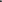 Программа встречи:8 октября 2021 г.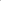 15:00-16:20 — Лекция на тему: «Развивающая линия в шкоЛьном курсе алгебры»Спикер: А.Г. Мордкович, доктор педагогических наук, профессор, заслуженный деятель науки РФ, Лауреат премии Президента РФ в области образования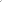 16:30-17:50 — Семинар на тему: «Функциональная линия в школьном курсе алгебры и итоговой аттестации»Спикер: ЕЛ. Мардахаева, кандидат педагогических наук, доцент. Ссылка на подключение: https://bbb2.oktcloud.space/b/kcv-vo1-wz8-fwqПросим довести информацию до учителей математики.Начальник МКУ«Управление образования»:                                                         Х.ИсаеваИсп. Магомедова У.К.Тел. 8-903-482-57 46